		Agreement		Concerning the Adoption of Harmonized Technical United Nations Regulations for Wheeled Vehicles, Equipment and Parts which can be Fitted and/or be Used on Wheeled Vehicles and the Conditions for Reciprocal Recognition of Approvals Granted on the Basis of these United Nations Regulations*(Revision 3, including the amendments which entered into force on 14 September 2017)_________		Addendum 156 – UN Regulation No. 157		Amendment 2Supplement 2 to the original version of the Regulation – Date of entry into force: 
7 January 2022		Uniform provisions concerning the approval of vehicles with regard to Automated Lane Keeping SystemsThis document is meant purely as documentation tool. The authentic and legal binding text is: ECE/TRANS/WP.29/2021/74._________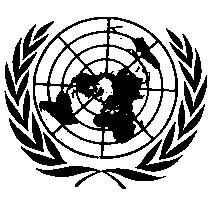 UNITED NATIONSParagraph 9.3. (and subparagraphs), amend to read: "9.3.	Requirements for software identification.9.3.1.	The vehicle manufacturer shall have a valid approval according to 
UN Regulation No. 156 (Software Update and Software Update Management System). 9.3.1.1.	As specified in the Software Update and Software Update Management System Regulation, for the purpose of ensuring the software of the System can be identified, an R157SWIN shall be used. The R157SWIN may be held on the vehicle or, if R157SWIN is not held on the vehicle, the manufacturer shall declare the software version(s) of the vehicle or single ECUs with the connection to the relevant type approvals to the Approval Authority. 9.3.2.	The vehicle manufacturer shall provide the following information in the communication form of this Regulation: (a)	The R157SWIN; (b)	How to read the R157SWIN or software version(s) in case the R157SWIN is not held on the vehicle. 9.3.3.	The vehicle manufacturer may provide in the communication form of this Regulation a list of the relevant parameters that will allow the identification of those vehicles that can be updated with the software represented by the R157SWIN. The information provided shall be declared by the vehicle manufacturer and may not be verified by an Approval Authority. 9.3.4.	The vehicle manufacturer may obtain a new vehicle approval for the purpose of differentiating software versions intended to be used on vehicles already registered in the market from the software versions that are used on new vehicles. This may cover the situations where type approval regulations are updated, or hardware changes are made to vehicles in series production. In agreement with the testing agency, duplication of tests shall be avoided where possible."E/ECE/TRANS/505/Rev.3/Add.156/Amend.2E/ECE/TRANS/505/Rev.3/Add.156/Amend.221 March 2022